Маршрутный лист для учащегося №4Дата: 27.04.20ПредметРазвитие речиФ.И.О. учителяНовокшонова И.С.Урок № 4, тема урокаВ гости к сказкеЦели обучения(кратко)создать условия для формирования речевого общения со взрослыми и сверстниками посредством сказок.Порядок действийРесурсыВыполнениеИзучи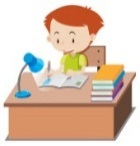 - «Что за чудо эти сказки!» - писал А. С. Пушкин. Сказки, действительно, самое большое, умное чудо. Мир сказок необычен, удивителен и прекрасен.Ребята, с самого раннего детства вы слышали сказки. Когда вы были маленькими, вам рассказывали сказки мамы и бабушки, а потом вы пошли в детский сад и кто -то сам научился их читать. Читая сказки, вы проникаете в чудесный, загадочный, таинственный мир. В сказке совершаются самые невероятные чудеса: то Змей Горыныч уносит красавицу-царевну в свои владения, то яблонька награждает трудолюбивую девочку золотыми и серебряными яблочками, то хитрющая лиса обманывает всех.Ответь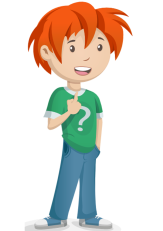  «Узнай сказку»Сидит в корзинке девочкаУ мишки за спиной.Он сам того не ведая,Несёт её домой.(Маша и медведь)Прибежище Мышки-норушки,Зелёной Лягушки-квакушкиИ прочей звериной компании.Скажите мне хором название.(Теремок)Чашки три и три постели,Стульев тоже три, смотри,И жильцов здесь в самом делеПроживает ровно три.Как увидишь, сразу ясно:В гости к ним ходить опасно. ("Три медведя".)Из муки он был печён,На сметане был мешён.На окошке он студился,По дорожке он катился.Был он весел, был он смелИ в пути он песню пел,Съесть хотел его Зайчишка,Серый волк и бурый Мишка.А когда малыш в лесуВстретил рыжую Лису,От неё уйти не смог.Что за сказка?(«Колобок»)Ну и овощ, вот гигант,Ну, не вытащить никак!Тянул дедка вместе с бабкой,Мышка очень помогла!(«Репка»)УстноВыполни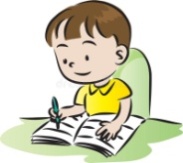 1. Жилище Бабы Яги? (избушка)2. Имя мальчика, которого унесли Гуси-лебеди? (Иванушка)3. Кто из обитателей болот стал женой царевича? (лягушка)4. Аппарат, в котором Баба Яга совершает свои полеты? (ступа)5. Что потеряла Золушка? (хрустальную туфельку)6. Что разбила мышка, хвостиком вильнув? (яичко).Посмотри сказку Воробышек воробей"https://www.youtube.com/watch?v=pXJ66oGpL18Нарисуй героя сказки и пришли на проверку.